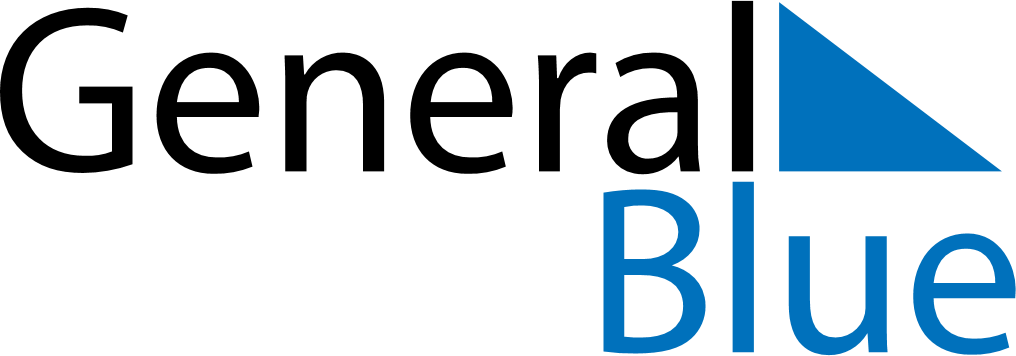 November 2023November 2023November 2023November 2023MayotteMayotteMayotteSundayMondayTuesdayWednesdayThursdayFridayFridaySaturday12334All Saints’ Day56789101011Armistice Day121314151617171819202122232424252627282930